การรายงานผลการดำเนินงานโครงการศูนย์เรียนรู้การเพิ่มประสิทธิภาพการผลิตสินค้าเกษตรแบบรายงาน ศพก.1 การรายงานผลการฝึกอบรมเกษตรกร โครงการศูนย์เรียนรู้การเพิ่มประสิทธิภาพการผลิตสินค้าเกษตร ปีงบประมาณ 2566หลักสูตร..................................................................................................................หน่วยงาน.....................................................................วันที่.............เดือน..................................................... พ.ศ……………..ณ .............................ตำบล............................. อำเภอ................................. จังหวัด..................................1. วัตถุประสงค์2. กลุ่มเป้าหมาย และจำนวนผู้เข้ารับการอบรม 3. สรุปสาระสำคัญของการดำเนินกิจกรรม 4. การประเมินผล 4.1 สรุปผลการประเมินความรู้ผู้เข้ารับการอบรม 4.2 สรุปผลการประเมินการยอมรับเทคโนโลยีและความพึงพอใจของผู้เข้ารับการอบรม 5. งบประมาณ และรายละเอียดค่าใช้จ่ายในการดำเนินงาน 6. ความคิดเห็นและข้อเสนอแนะ รายชื่อผู้เข้าร่วมและผลการประเมินผู้เข้ารับการฝึกอบรมโครงการศูนย์เรียนรู้การเพิ่มประสิทธิภาพการผลิตสินค้าเกษตร ปีงบประมาณ 2566หลักสูตร.................................................................................................หน่วยงาน.....................................................................วันที่.............เดือน..................................................... พ.ศ. 2566....... เวลา.......................................(หน่วยงานสามารถปรับแบบฟอร์มการรายงานได้ตามความเหมาะสม)ลงชื่อ..................................................ผู้จัดทำรายงาน โทรศัพท์…………………………………..ต่อ........................ มือถือ......................................................................... หมายเหตุ 1. ตามระเบียบกระทรวงการคลังว่าด้วยค่าใช้จ่ายในฝึกอบรม ฯลฯ ปี 2555 ข้อ 23 กำหนดให้ประเมินผลและรายงานผลการฝึกอบรมต่อหัวหน้าส่วนราชการ ที่จัด                   ภายใน 60 วันนับตั้งแต่สิ้นสุดการฝึกอบรม เมื่อหัวหน้าส่วนราชการรับทราบรายงานผลอบรมให้พร้อม scan เอกสารส่งไฟล์ในระบบ scorecard cockpit               2. ขอให้ท่านส่งรายชื่อพร้อมผลการทดสอบในรูปของไฟล์ excel /word โดยแนบไฟล์ในระบบ scorecard cockpit                  เนื่องจาก กผง. ต้องรวบรวมรายชื่อเกษตรกรที่เข้าร่วมโครงการทั้งหมด ส่งสำนักงานเศรษฐกิจการเกษตรเอกสารประกอบ1. สำเนาใบเซ็นชื่อเกษตรกรเข้าร่วมการอบรบ (สแกนเป็นเอกสารแนบ)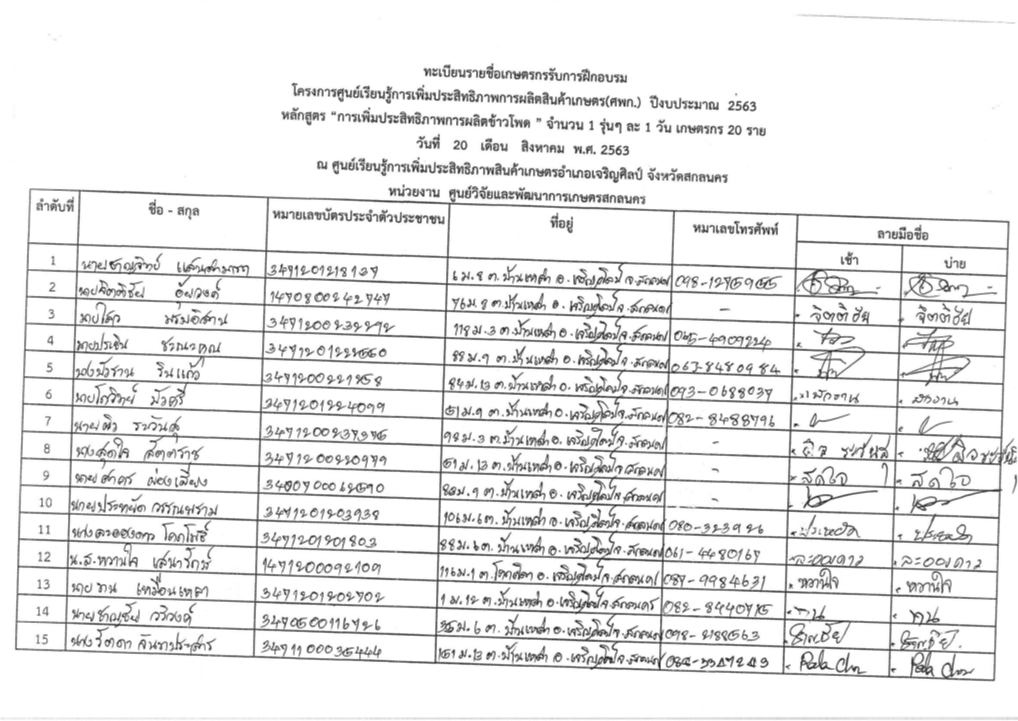 หมายเหตุ ท่านสามารถปรับปรุงแบบฟอร์มการลงลายมือชื่อของผู้เข้ารับการอบรมได้ตามความเหมาะสม เพื่อลดความซ้ำซ้อนของการเซ็นชื่อในแบบรายงาน  การอบรมเกษตรกรต้องมีการประเมินผล Per-test Post -test การแจกจ่ายปัจจัยการผลิตตามที่ได้รับการจัดสรร ควรมีหลักฐานการส่งมอบ 2. ภาพประกอบกิจกรรมอบรม (อย่างน้อย 4 รูป) กิจกรรมระยะเวลาแบบรายงานโครงการหมายเหตุ1.รายงานผลความก้าวหน้า (ข้อมูลเชิงปริมาณ) ตัดยอดทุกวันที่ 25 ผ่านระบบ scorecard cockpit2. รายงานผลกิจกรรมอบรมภายใน 60 หลังสิ้นสุดการอบรมแบบรายงาน ศพก.1จัดทำรายงานผลการอบรมตามแบบรายงาน  ศพก. 1 เสนอ ผอ. หน่วยงาน รับทราบ ผลการดำเนินงานและ scan เอกสารส่งไฟล์ในระบบ scorecard cockpit3. รายงานผลการจัดทำแปลงต้นแบบ/แปลงเรียนรู้ครั้งที่ 130 เม.ย. 66ครั้งที่ 230 ก.ย. 66แบบรายงาน ศพก.2(รายงานเพิ่มเติมจากครั้งที่1)แบบรายงานผลระบบ scorecard cockpit กรณีที่แปลงต้นแบบยังไม่ได้เก็บเกี่ยวผลผลิต ขอให้หน่วยงานรายงานข้อมูลเบื้องต้นก่อนและและรายงานข้อมูลผลผลิต ต้นทุน กำไรของแปลงต้นแบบเพิ่มเติม4. การสนับสนุน/แจกจ่าย/ผลิตแจก ชีวภาพและชีวภัณฑ์ให้เกษตรกร/ผู้เข้าร่วมโครงการลงชื่อรับใน แบบรายงาน ศพก.1 และแบบรายงานผลในระบบ scorecard cockpitให้เกษตรกร/ผู้เข้าร่วมโครงการลงชื่อรับใน แบบรายงาน ศพก.1 และแบบรายงานผลในระบบ scorecard cockpitให้เกษตรกร/ผู้เข้าร่วมโครงการลงชื่อรับใน แบบรายงาน ศพก.1 และแบบรายงานผลในระบบ scorecard cockpit5. การผลิต/ส่งมอบปุ๋ยชีวภาพและชีวภัณฑ์กรณีเป็นหน่วยผลิตส่งมอบปุ๋ยชีวภาพและชีวภัณฑ์ให้หน่วยงาน ให้รายงานในแบบรายงาน ศพก.3 และแบบรายงานผลในระบบ scorecard cockpitภายในวันที่ 30 ก.ย. 2566กรณีเป็นหน่วยผลิตส่งมอบปุ๋ยชีวภาพและชีวภัณฑ์ให้หน่วยงาน ให้รายงานในแบบรายงาน ศพก.3 และแบบรายงานผลในระบบ scorecard cockpitภายในวันที่ 30 ก.ย. 2566กรณีเป็นหน่วยผลิตส่งมอบปุ๋ยชีวภาพและชีวภัณฑ์ให้หน่วยงาน ให้รายงานในแบบรายงาน ศพก.3 และแบบรายงานผลในระบบ scorecard cockpitภายในวันที่ 30 ก.ย. 2566ลำดับชื่อ – สกุลหมายเลขบัตรประชาชนผลการทดสอบผลการทดสอบการสนับสนุนปัจจัยการผลิตให้เกษตรกร (ถ้ามี)การสนับสนุนปัจจัยการผลิตให้เกษตรกร (ถ้ามี)การสนับสนุนปัจจัยการผลิตให้เกษตรกร (ถ้ามี)ลงชื่อเกษตรกรลำดับชื่อ – สกุลหมายเลขบัตรประชาชนPre-testPost -testชนิดปริมาณหน่วยนับลงชื่อเกษตรกรลำดับชื่อ – สกุลหมายเลขบัตรประชาชนผลการทดสอบผลการทดสอบการสนับสนุนปัจจัยการผลิตให้เกษตรกร (ถ้ามี)การสนับสนุนปัจจัยการผลิตให้เกษตรกร (ถ้ามี)การสนับสนุนปัจจัยการผลิตให้เกษตรกร (ถ้ามี)ลงชื่อเกษตรกรลำดับชื่อ – สกุลหมายเลขบัตรประชาชนPer-testPost -testชนิดปริมาณหน่วยนับลงชื่อเกษตรกร